2.6 Activiteiten in en rond Kruishoutem 2.6.1 KruishoutemActiviteiten:De Eifeesten, tijdens het PaasweekendWekelijkse markt op dinsdag voormiddagKruiden Claus  ( Beerstraat 1, 9770 Kruishoutem)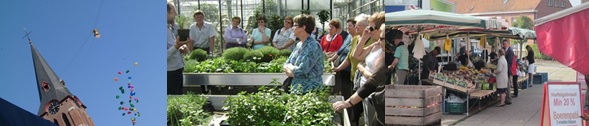 Sport en recreatie:Bollen Café De Zandvlooi ( Passionistenstraat 48, 9770 Kruishoutem)Museum Shoes or no shoes ( Vandevoordeweg 2, 9770 Kruishoutem) Museum European Carton Center ( Brugstraat, 9770 Kruishoutem)Alpacahof  ‘De zonnewijzer’ ( Geldstraat 10, 9770 Lozer, 0477/52 62 23) 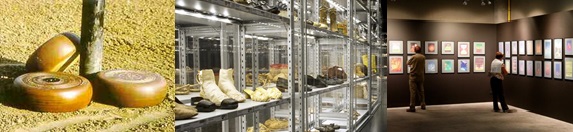 2.6.2 OudenaardeActiviteiten:Bierfeesten: eind juniWekelijkse markt op donderdag voormiddagBrouwerij Roman ( Hauwaart 105, 9700 Oudenaarde)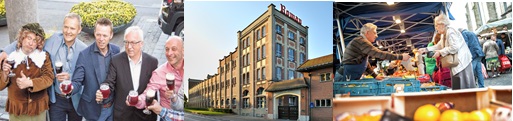 Sport en recreatie:Zwembad Sportoase (Prins Leopoldlaan 91, 9700 Oudenaarde)Paarden manege Kerselaere ( Kerselare 102, 9700 Oudenaarde, 055/31 39 68)The Outsider Vlaamse Ardennen ( Donkstraat 50, 9700 Oudenaarde)2CV & Co ( Pladutse 3, 9700 Melden)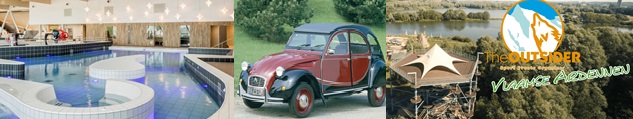 2.6.3 WaregemActiviteiten:Waregem koerse: einde van augustusSteeple Chase: de dinsdag na de laatste zondag van augustusBalloonhappening: laatste weekend van aprilCCI*** Eventing Waregem: septemberExpo waregem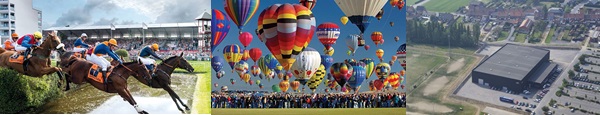 Sport en recreatie:Zwembad De Treffer ( Meersstraat 5, 8790 Waregem)Stadion (Meersstraat, 8790 Waregem)Paarden manege Bloso ( Veldloopstraat 11, 8790 Waregem)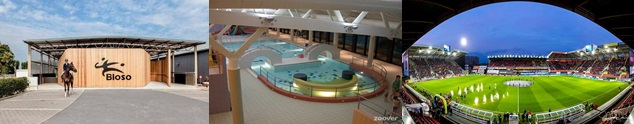 2.6.4 DeinzeActiviteiten:Museum van de Leiestreek (Lucien Matthyslaan 3-5, 9800 Deinze)Kasteel van Ooidonk ( Ooidonkdreef 9, 9800 Deinze)Brielmeersen ( Lucien Matthyslaan, 9800 Deinze)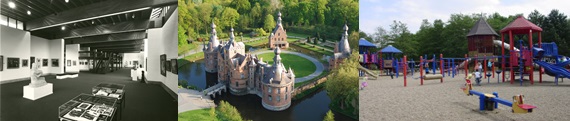 Sport en recreatie:Zwembad Palaestra ( Kastanjelaan 35, 9800 Deinze)Teambuilding Movemint ( Houtkantlaan 98, 9800 Deinze)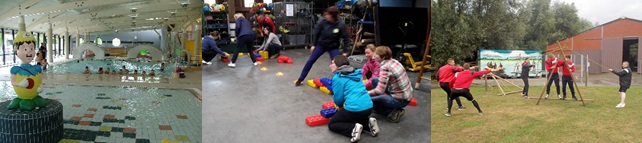 2.6.5 Andere nabij Lozer Lodge:Activiteiten:Gentse feestenHistorische Gebouwen Gent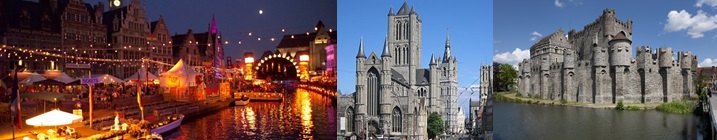 Sport en recreatie:Volksspelencafe en bierproeverij het sprankeld toeval (Maarkeweg 43, 9680 Maarkedal, 0476/ 42 08 41)Golf en Country Club ( Kortrijkstraat 52, Wortegem- Petegem, 055/33 41 61)Vespa Refuge Kapelleberg (Kapelleberg 16 - 9680 Maarke-Kerkem, 0495/59 94 33)Helikopter vlucht ( Vliegveld 7, 8560 Wevelgem, 0496/ 27 16 16)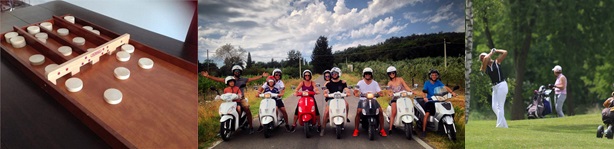 